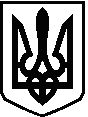 УКРАЇНАБІЛОКРИНИЦЬКА СІЛЬСЬКА РАДАРІВНЕНСЬКОГО РАЙОНУ РІВНЕНСЬКОЇ ОБЛАСТІР О З П О Р Я Д Ж Е Н Н Ясільського голови                                      2019 р.                                                                      №_____      0         0         Про скликання  виконавчого комітету сільської ради	Керуючись п.п.2 п.3 ст.42, ст.53  Закону України «Про місцеве самоврядування в Україні»:Скликати засідання виконавчого комітету сільської ради 19 вересня                          2019 року о  15:00 год.  в приміщенні Білокриницької сільської ради з порядком денним:Про виконання делегованих повноважень у сфері регулювання земельних відносин та охорони навколишнього природного середовища (ст. 33 Закону України «Про місцеве самоврядування в Україні»).Про виконання плану роботи виконавчого комітету за ІІІ квартал 2019 року та затвердження плану роботи виконавчого комітету на ІV квартал 2019 року.Про стан виконавчої дисципліни щодо виконання документів органів влади вищого рівня.Про стан надходження місцевих податків та зборів.Про розгляд заяв.Контроль за виконанням даного розпорядження залишаю за собою.Сільський голова                                                                                      Т. Гончарук